Agenda spotkania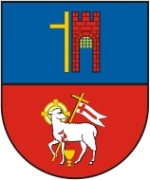 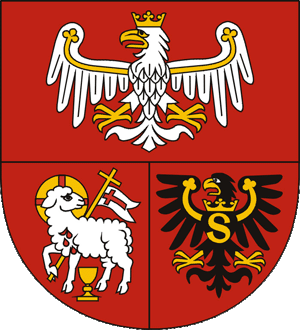 poświęconego funduszom w ramach Regionalnego Programu Operacyjnego Województwa Warmińsko-Mazurskiego na lata 2014-2020Starostwo Powiatowe w Olsztynie, plac Bema 5(sala sesyjna)14 marca 2018 r. godz. 13.0013.00–13.20 		Otwarcie spotkania Gustaw Marek Brzezin, Marszałek Województwa Warmińsko-Mazurskiego, Małgorzata Chyziak, Starosta Powiatu Olsztyńskiego13.20–13.40 	Fundusze wspierające powrót lub wejście na rynek pracy osób sprawujących opiekę nad dziećmi, Tomasz Szarek, Wicedyrektor ds. Funduszy Europejskich Wojewódzkiego Urzędu Pracy w Olsztynie13.40–14.00     Środki na aktywne i zdrowe starzenie się, Marta Kowalska, Kierownik Biura Planowania i Naboru Wniosków Regionalnego Ośrodka Polityki Społecznej Urzędu Marszałkowskiego Województwa Warmińsko-Mazurskiego              w Olsztynie	14.00–14.20        Fundusze na profilaktykę raka szyjki macicy, Marta Kowalska, Kierownik Biura Planowania i Naboru Wniosków Regionalnego Ośrodka Polityki Społecznej Urzędu Marszałkowskiego Województwa Warmińsko-Mazurskiego              w Olsztynie14.20–14.40           Sesja pytań i odpowiedzi Podczas spotkania do dyspozycji uczestników będą przedstawiciele jednostek wdrażających ww. środki w ramach RPO WiM 2014–2020 oraz konsultanci z Punktu Informacyjnego Funduszy Europejskich udzielający informacji na temat Funduszy Europejskich (krajowych i regionalnych).